Kohtaamisen laatu1. IkänneVastaajien määrä: 137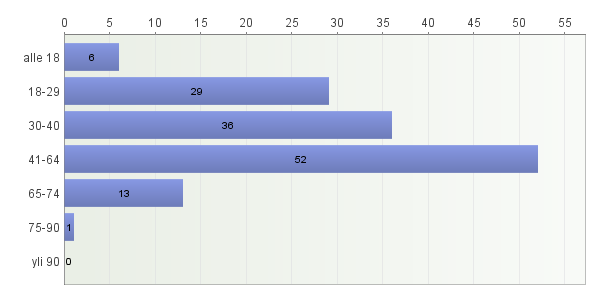 2. Oletteko käyneet kappelilla aiemmin?Vastaajien määrä: 135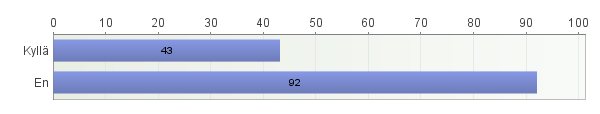 3. Mikä seuraavista vastaa parhaiten kappelilla vierailunne tarkoitusta?Vastaajien määrä: 136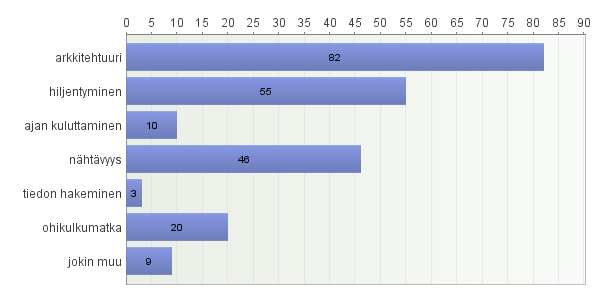 4. Löysittekö helposti kappeliin?Vastaajien määrä: 133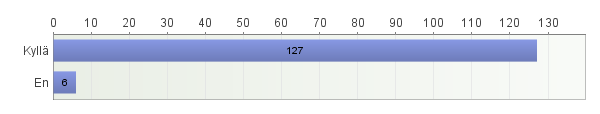 5. Tervehdittiinkö teitä?Vastaajien määrä: 137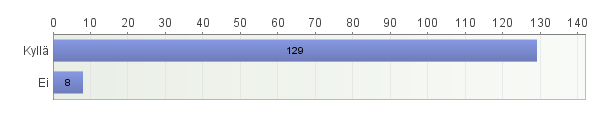 6. Hyvästeltiinkö teidät lähtiessä?Vastaajien määrä: 130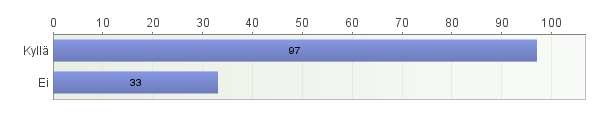 7. Väittämiä (positiokysymys)Vastaajien määrä: 1378. Esitittekö kysymyksiä?Vastaajien määrä: 135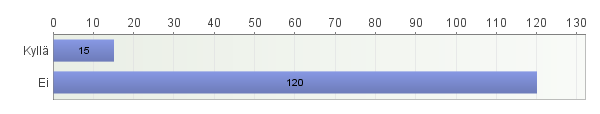 9. Saitteko vastauksen?Vastaajien määrä: 16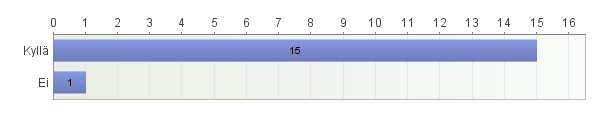 10. VäittämiäVastaajien määrä: 13611. Työntekijät huomioivat minua kappelillaVastaajien määrä: 132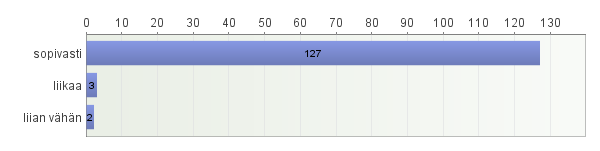 12. Oletteko tietoinen kappelilla tarjottavasta keskusteluavusta?  ”Kappelissa voi keskustella kirkon- tai sosiaalipuolen työntekijän kanssa ajanvarauksetta vuoden jokaisena päivänä. Apua ja neuvoja voi saada esim. toimeentuloon, kaupungin ja kirkon palvelutarjontaan sekä asumiseen liittyvissä kysymyksissä. Työntekijän kanssa voi jakaa elämäntilanteen muutoksiin liittyviä ajatuksia tai tunteita, iloja ja suruja.”Vastaajien määrä: 131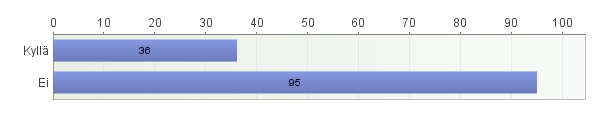 13. Olisitteko halunneet informaatiota keskusteluavusta kappelilla käydessänne?Vastaajien määrä: 100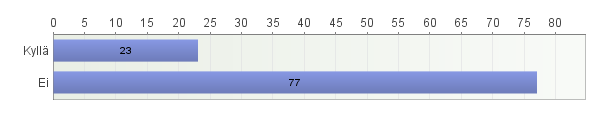 14. Voisitteko kuvitella jossain elämäntilanteessa käyttävänne Kampin kappelin keskusteluapua hyväksenne (jos käytte Helsingissä)?Vastaajien määrä: 135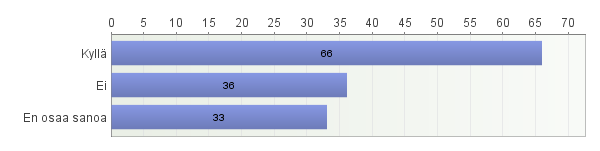 15. Kuinka todennäköisesti suosittelisitte Kampin kappelia ystävällenne?Vastaajien määrä: 13316. Montako tähteä antaisitte Kampin kappelille?Vastaajien määrä: 13417. Montako tähteä antaisitte henkilökunnalle?Vastaajien määrä: 12918. Miten todennäköisesti tulette vierailemaan uudestaan Kampin kappelissa (jos käytte Helsingissä)?Vastaajien määrä: 13612345YhteensäKeskiarvoTervehtiminen ei ollut lainkaan ystävällistä51114179Tervehtiminen oli erittäin ystävällistä1374,37En kokenut itseäni tervetulleeksi01630100Koin itseni erittäin tervetulleeksi1374,67En tunnistanut ketkä olivat työntekijöitä18163082Tunnistin työntekijät helposti1374,15Yhteensä233231012614114,412345YhteensäKeskiarvoTunsin oloni ulkopuoliseksi11273374Kappelissa oli kotoisa olla1364,31Minulla ei ollut hyvä olla kappelissa01923103Minulla oli hyvä olla kappelissa1364,68Aulassa oli rauhatonta04233376Aulan ilmapiiri oli rauhallinen1364,33Koin, että vierailuani häirittiin2262798Koin, että sain vierailla kappelilla rauhassa1354,61Yhteensä38651163515434,4812345YhteensäKeskiarvoEn lainkaan todennäköisesti21112792Hyvin todennäköisesti1334,5512345YhteensäKeskiarvoMontako tähteä antaisit Kampin kappelille?00530991344,712345YhteensäKeskiarvoMontako tähteä antaisit henkilökunnalle?001327891294,5912345YhteensäKeskiarvoEn lainkaan todennäköisesti55161991Hyvin todennäköisesti1364,37